The 5 steps to developing your sales planThe planning and time you put into developing your sales plan is as important as the final written plan. Work through the 5 steps and you’ll have a well thought out, focussed plan to drive sales. Each step is important - from looking at past sales performance to evaluating your business against the competition to allocating resources and measuring effectiveness.The past - sales historyThe present - market analysisThe competition - competitor analysisThe future - sales and revenue goalsThe sales plan - positioning and actions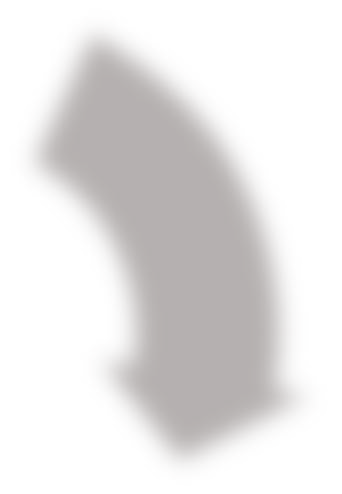 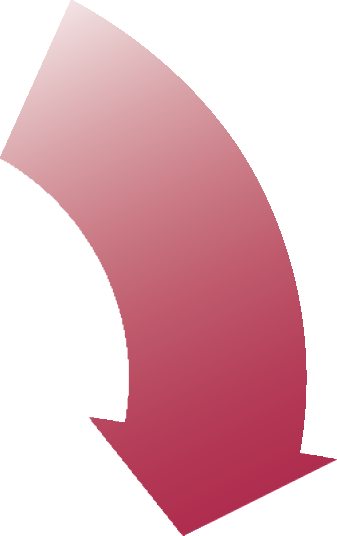 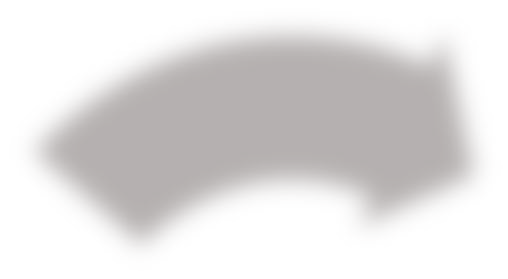 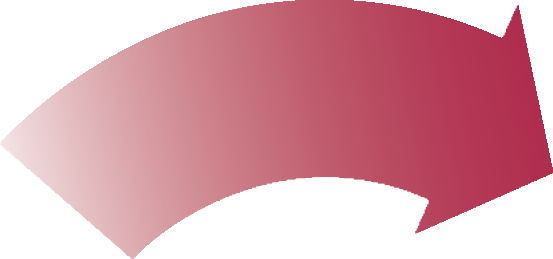 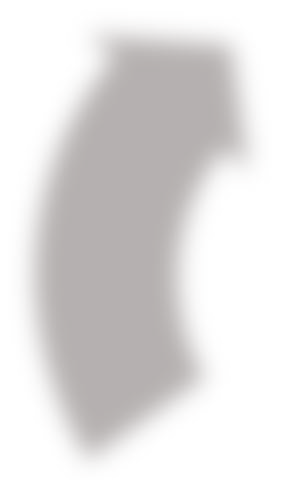 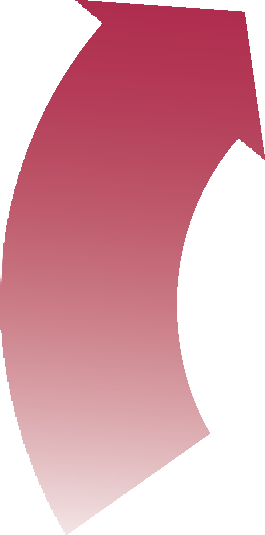 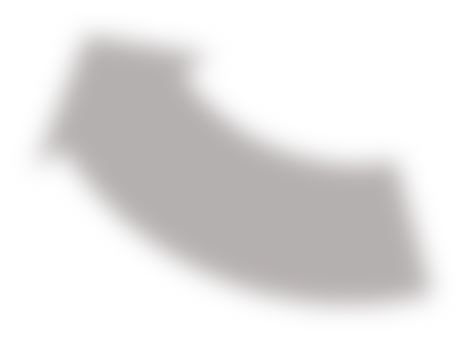 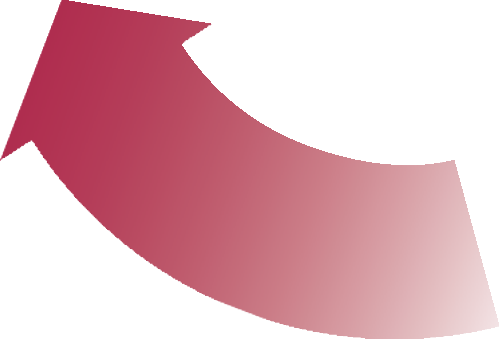 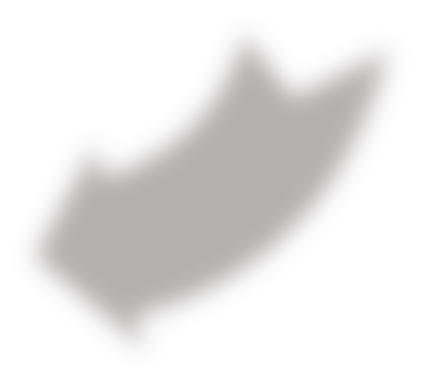 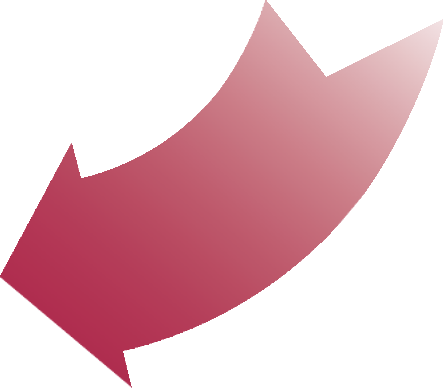 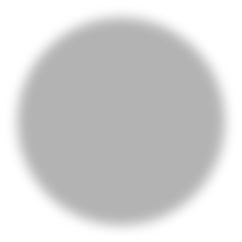 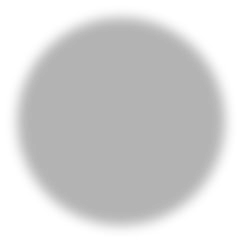 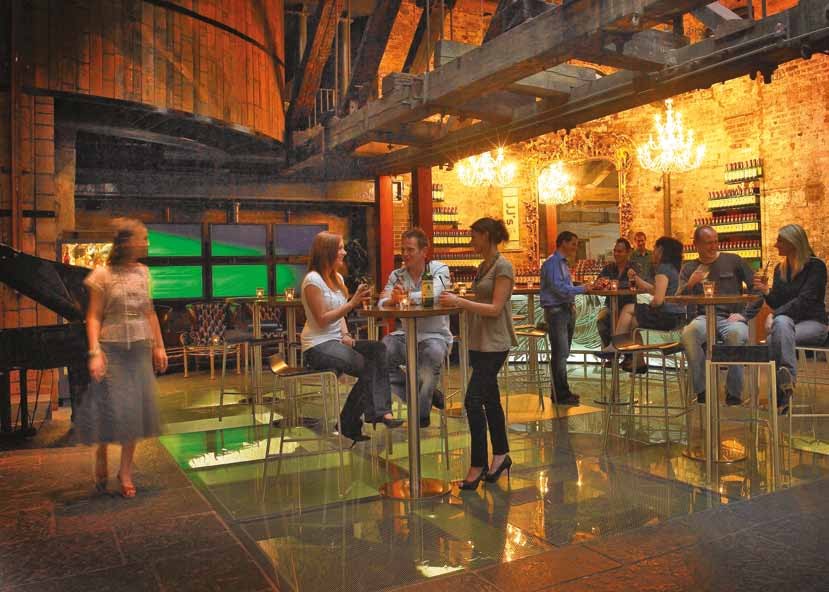 1. The past - sales history1. The past - sales history1.1 RevenueUse internal systems and reports to analyse revenue - rooms, activities, food, tickets, etc.1.2 Sales mixWhich areas of the business perform best? Does the 80:20 rule apply? If you are too reliant on a small number of customers it can have a big impact if they contract.1.3 Key performance indicatorsWork outaverage spend per customeraverage room rate (ARR)occupancy levels1.4 Business mix breakdownWhich areas of the business mix generate the most and least revenue?Overseas leisure markets: GB, US, Germany, FranceDomestic leisure market1.5 Cost of SalesDo you understand the true cost of sale for?Direct bookings:What costs does your business incur, for example costs for managing and updating your website including design, hosting costs, commission to booking sites, managing email, channel manager, PPC and SEO?OTAs:Do you know your commission rates, channel manager and staff costs?Tour Operators:Do you know your commission rates, costs of travel to market to attend in-market activity, promotional material, etc?1.6 Seasonal nature of revenueDetermine weak and strong periods:Are there trends?What is forecast?1.7 New/renewal/ existing businessNew/repeat/existing business:What new business is there and what is it worth?Who are the business’ top 100 customers?What is the retention/renewal rate?2. The present - market analysis2. The present - market analysis2.1 Customer groupsWho are my customers?Overseas or domestic?Culturally Curious, Great Escapers or Social Energisers?Where are they from?2.2 Market size and shareIs the market growing? Analyse industry trends. What share of the market am I getting?2.3 Changes and trendsWhat trends can be foreseen?Where is the business now against where it is was?What’s happening to my customers that will influence sales?What’s happening in the market that will influence sales?3. The competition - competitor analysis3. The competition - competitor analysis3.1 Competitive advantagesCompetition:What makes my business different?How do competitors’ offerings and rates compare with my business?Do I have a competitive edge?3.2 SWOTStrength: What does your business do well, that is beyond what your competition does?Weakness: What does your competition do better than you?Opportunity: Something outside your business that can be turned into a strength e.g. new infrastructure, a change in consumer behaviourThreat: An external influence that poses a threat to your business beyond your control e.g. reduced air access from a key market4. The future - sales and revenue goals4. The future - sales and revenue goals4.1 Revenue goalsSet sales targets by segment and by market:overseas leisure businessdomestic leisure business4.2 New/repeat/ existingIt’s cheaper to sell more to existing customers than acquire new ones:My top customers and type of business they generateNew business from new customersNew business from existing customers5. The sales plan - actions5. The sales plan - actions5.1 Acquiring new businessHow will new business be acquired?Digital sales strategy and own websiteTour operatorsIn-Ireland events and trade showsOnline presence with OTAs5.2 Growing existing businessReview what you have done in the past - learn from mistakes and repeat what worked well5.3 Sales Action Plan TemplateSet out all your sales activities by:MonthDetail of the sales actionTargetResources (budget and staff)KPIsResponsibility